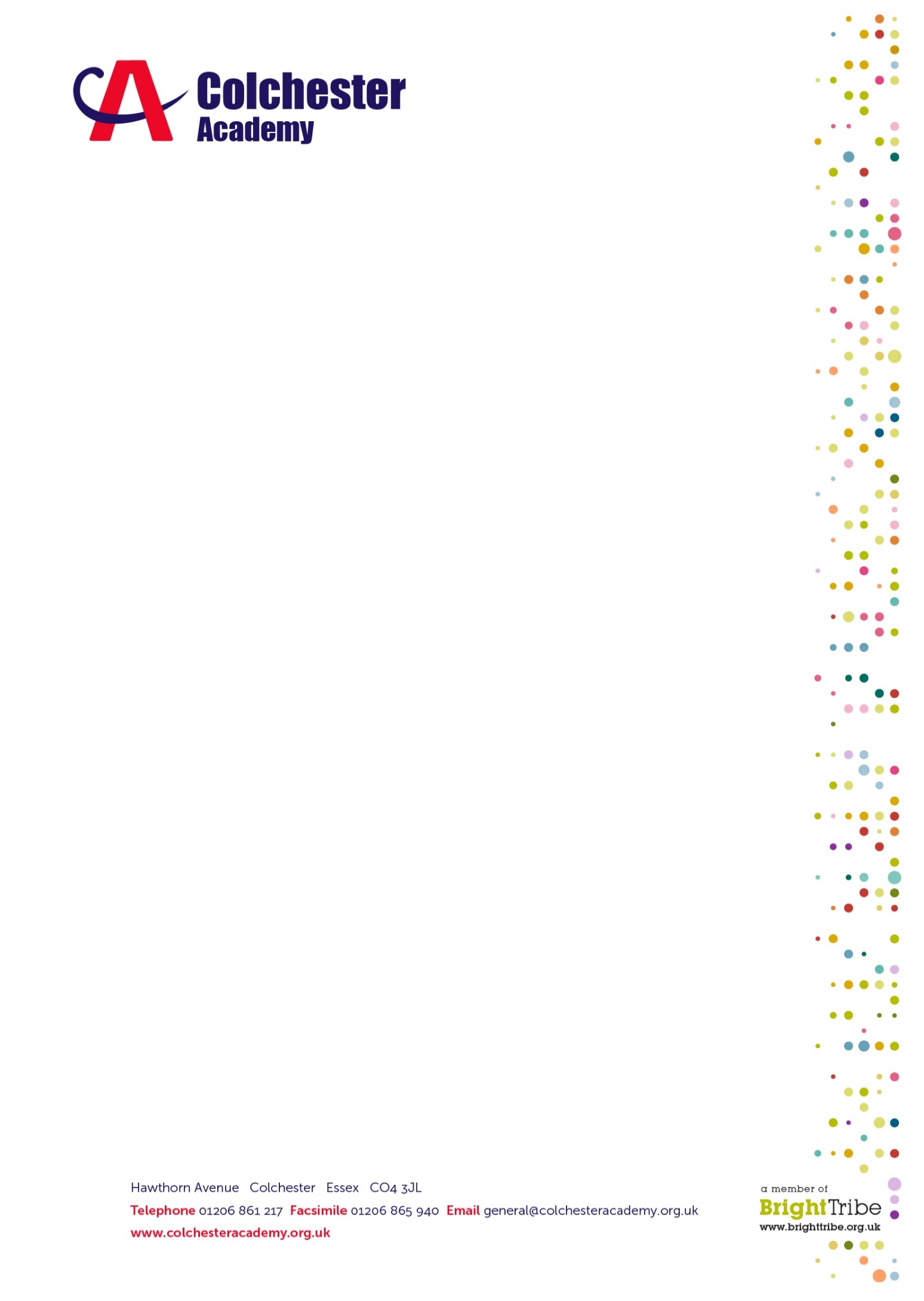 JOB DESCRIPTION – Art and Technology TechnicianThe purpose of this post is to facilitate, support and enhance the work of the technology faculty. Support for Teaching and LearningTo ensure all equipment used for lessons is in good repair and stored appropriatelyTo ensure  equipment/materials needed for practical lessons are prepared in advance of lessons as directed by technology staffTo assist in technology lessons as necessary Technology AreasEnsure rooms/workshops and offices are tidyEnsure displays in technology areas are up to date and free from damageEnsure technology ICT equipment is in good repair and report any problemsExtra CurricularAssist with extra curricular activitiesMaintain a record of extra curricular activities and register  of participantsAdministrationKeep an up to date inventory of technology equipmentOrder stock, equipment and materials under the direction of the Leader for Art & TechnologyPrepare and photocopy worksheets and other supporting materialsStaff DevelopmentTo participate fully in the Academy’s Performance Management system.To seek out and take part in appropriate training relating to role and career development.Health and SafetyTo report any issues relating to the health and safety of staff and students to the Leader for TechnologyTo assist in carrying out risk assessments in relation to health and safety.Other DutiesTo assist with first aid when requiredOther duties as requested by line managerEqual OpportunityThe post holder will be expected to carry out all duties in the context of and in compliance with the School’s Equal Opportunities Policies.OtherTo show, at all times, a personal commitment to treating all students and colleagues in a fair and respectful way, which gives positive regard to people’s differences and individuality (for example, their age, gender, ethnicity, sexual orientation, disability or religion) and assist in ensuring equal access to education opportunities for everyone. Perform other duties as assignedMaintain high standards of professional conduct and personal appearance and to work as a positive team player, demonstrating mutual respect and integrity for others whilst maintaining open and effective communication at all levels within the business.Disclaimer The job duties, elements, responsibilities, skills, functions, educational factors and the requirements and conditions listed in this job description are representative only and not exclusive of the tasks that any employee may be required to perform. Colchester Academy reserves the right to revise this job description at any time.Acknowledgement of ReceiptI have received a copy of this job description and acknowledge that it forms part of the terms and conditions of my contract of employment with Bright Tribe Trust.Colchester Academy is committed to safeguarding and promoting the welfare of children and young people, and expects all staff and volunteers to share this commitment in every aspect of their work.Colchester Academy is an Equal Opportunities EmployerJob Specification – TechnicianEssential skills, knowledge, experience, qualifications and personal qualitiesGood general standard of education eg GCSE/NVQ2 equivalent in English, maths and other appropriate subjectsAn enthusiasm for technologyThe ability to work effectively with students and staffThe ability to use ICTThe ability to use machinery/tools appropriate to the roleThe ability/willingness to learn new technical and other skills related to technologyResilience, commitment, energy and enthusiasmCreativity and imagination and a sense of humourGood organisational and time-management skillsAbility to work calmly under pressureCommitment to own professional developmentDesirable skills, knowledge, experience, qualifications and personal qualitiesExpertise/experience in one or more technology subjectsAn understanding of the health and safety issues relating to technology.Colchester Academy is committed to safeguarding and promoting the welfare of children and young people and expects all staff and volunteers to share this commitment.  The successful applicant will be required to have an Enhanced Disclosure from the Disclosure and Barring Service.PAY RANGE:Grade 2 (mid)ACCOUNTABLE TO:Curriculum Leader for Art and TechnologySigned:Name (please print):Date: